 МУНИЦИПАЛЬНЫЙ СОВЕТ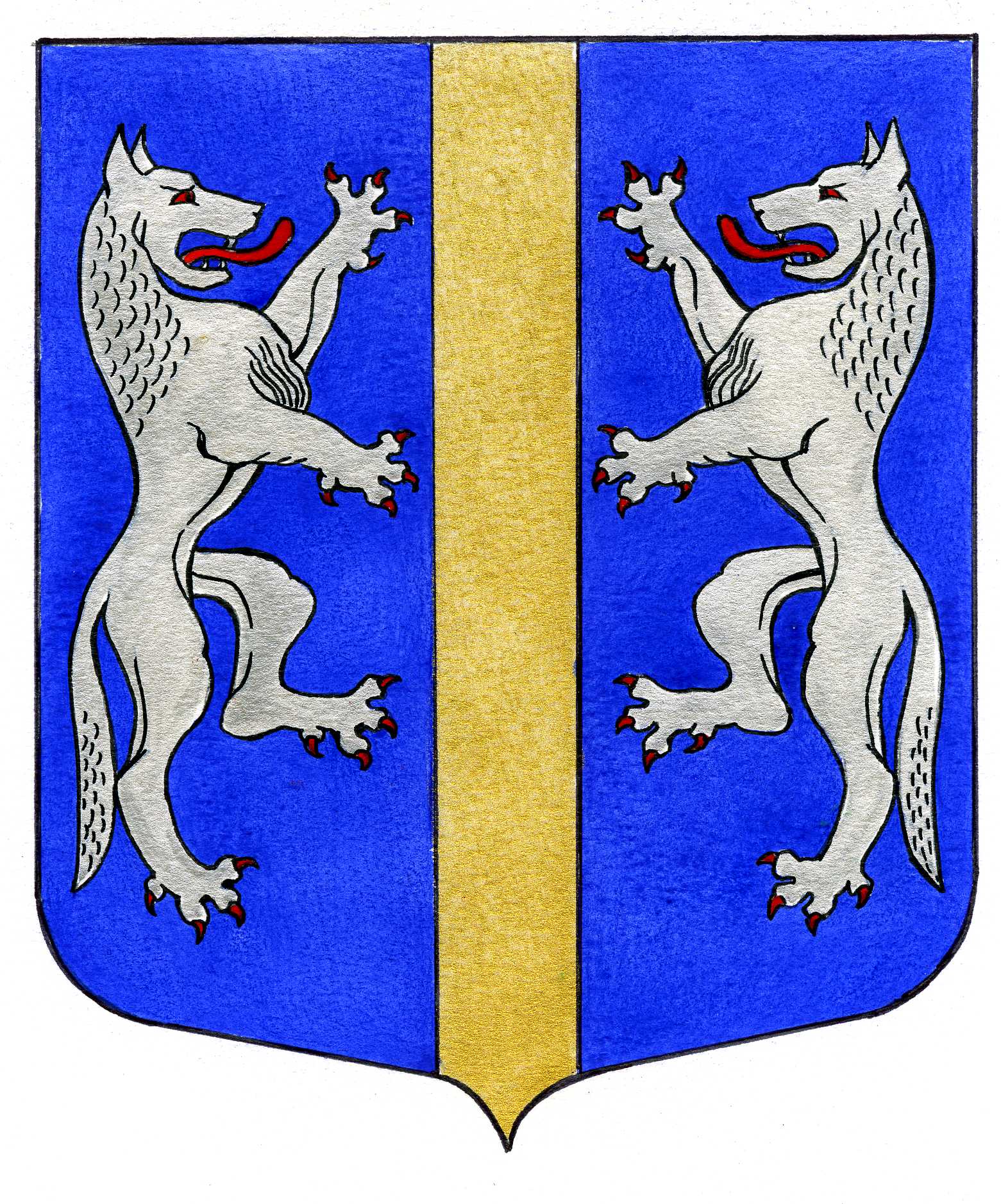 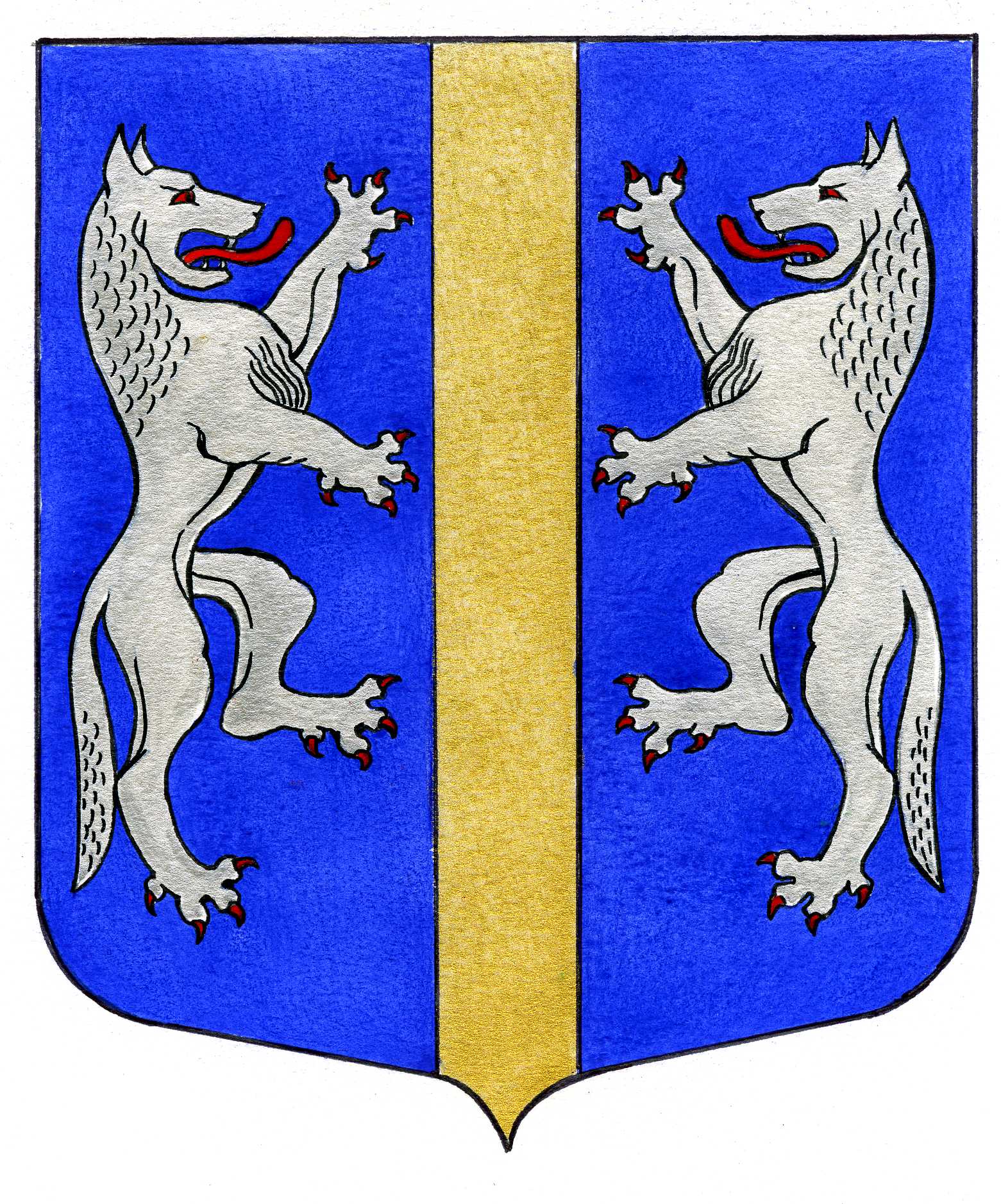 ВНУТРИГОРОДСКОГО МУНИЦИПАЛЬНОГО ОБРАЗОВАНИЯСАНКТ-ПЕТЕРБУРГАМУНИЦИПАЛЬНЫЙ ОКРУГ ВОЛКОВСКОЕ_____________________________________________________________________________________РЕШЕНИЕВ соответствии с Федеральным законом от 06.10.2003 № 131-ФЗ «Об общих принципах организации местного самоуправления в Российской Федерации», Законом Санкт-Петербурга от 23.09.2009 № 420-79 «Об организации местного самоуправления в Санкт-Петербурге», Уставом внутригородского муниципального образования Санкт- Петербурга муниципальный округ Волковское в целях предварительной подготовки и рассмотрения вопросов выносимых на заседания Муниципального Совета внутригородского муниципального образования Санкт-Петербурга муниципальный округ Волковское, (далее- Муниципальный Совет), Муниципальный СоветРЕШИЛ:Утвердить протокол счетной комиссии по вопросу проведения тайного голосования по избранию Председателя постоянной Комиссии по законности и депутатской этике и Председателя постоянной Комиссии по связям с общественностью и средствам массовой информации Муниципального Совета внутригородского муниципального образования Санкт-Петербурга муниципальный округ Волковское шестого созыва №2 от 22.12.2022 о результатах проведения тайного голосования по избранию председателя постоянной Комиссии по связям с общественностью и средствам массовой информации.Считать избранным председателем постоянной Комиссии по связям с общественностью и средствам массовой информации Муниципального Совета внутригородского муниципального образования Санкт-Петербурга муниципального округа Волковское шестого созыва, Евдокимову Татьяну Григорьевну.Настоящее Решение вступает в силу с момента его принятия и подлежит  официальному опубликованию в порядке, определенном действующим законодательством РФ.Контроль за исполнением настоящего решения возложить на Главу муниципального образования, исполняющего полномочия председателя  Муниципального Совета П.С. Дементьева.Глава Муниципального образования,
исполняющий полномочия председателя 
Муниципального Совета							 П.С. Дементьев22.12.2022                                                                                                          №13-12/2022Об избрании Председателя постояннойКомиссии по связям с общественностью и средствам массовой информации Муниципального Совета внутригородскогомуниципального образования Санкт-Петербургамуниципальный округ Волковское